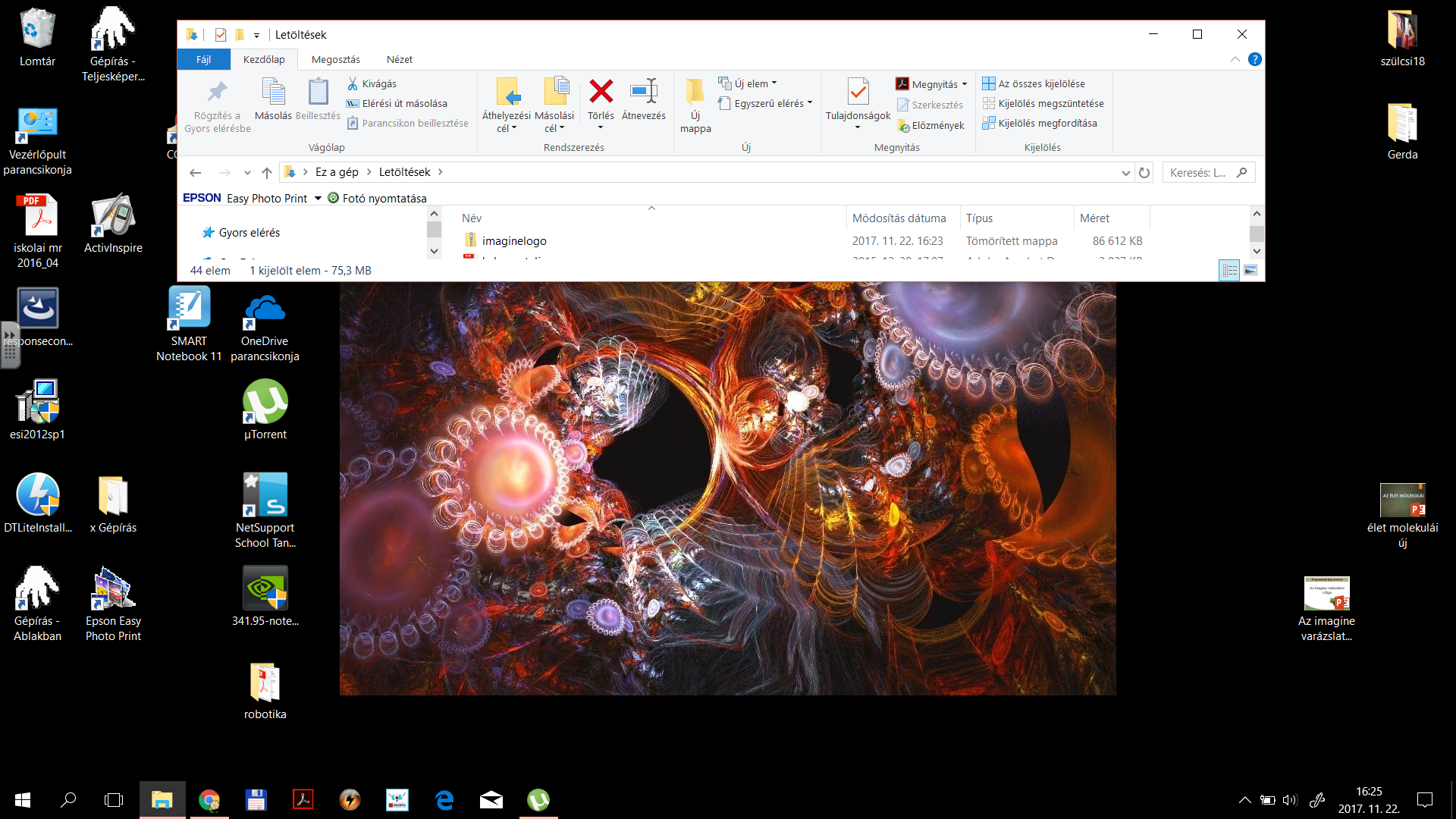 Kattints a jobb gombbal a tömörített mappára!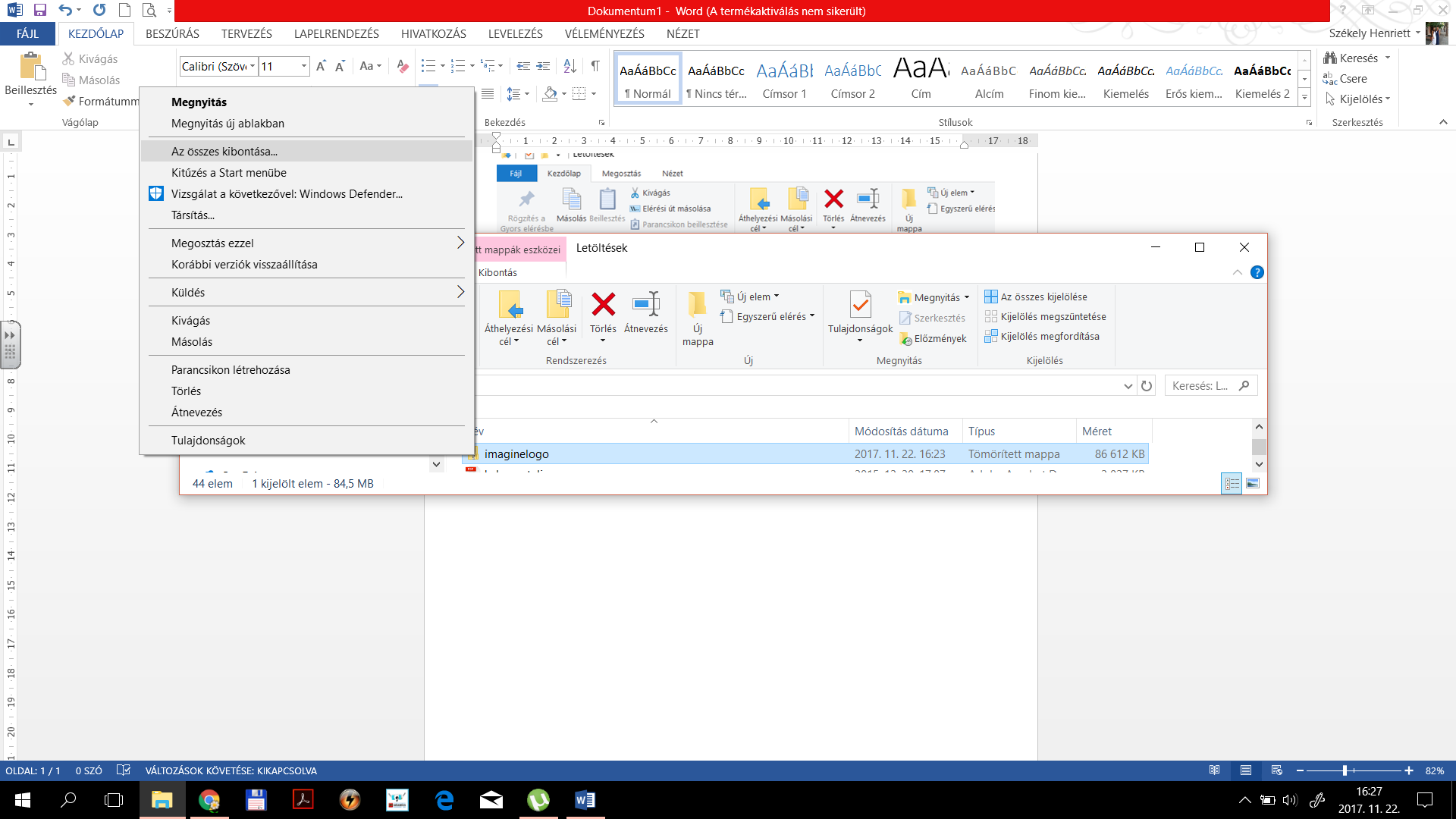 Válaszd az összes kibontása lehetőséget!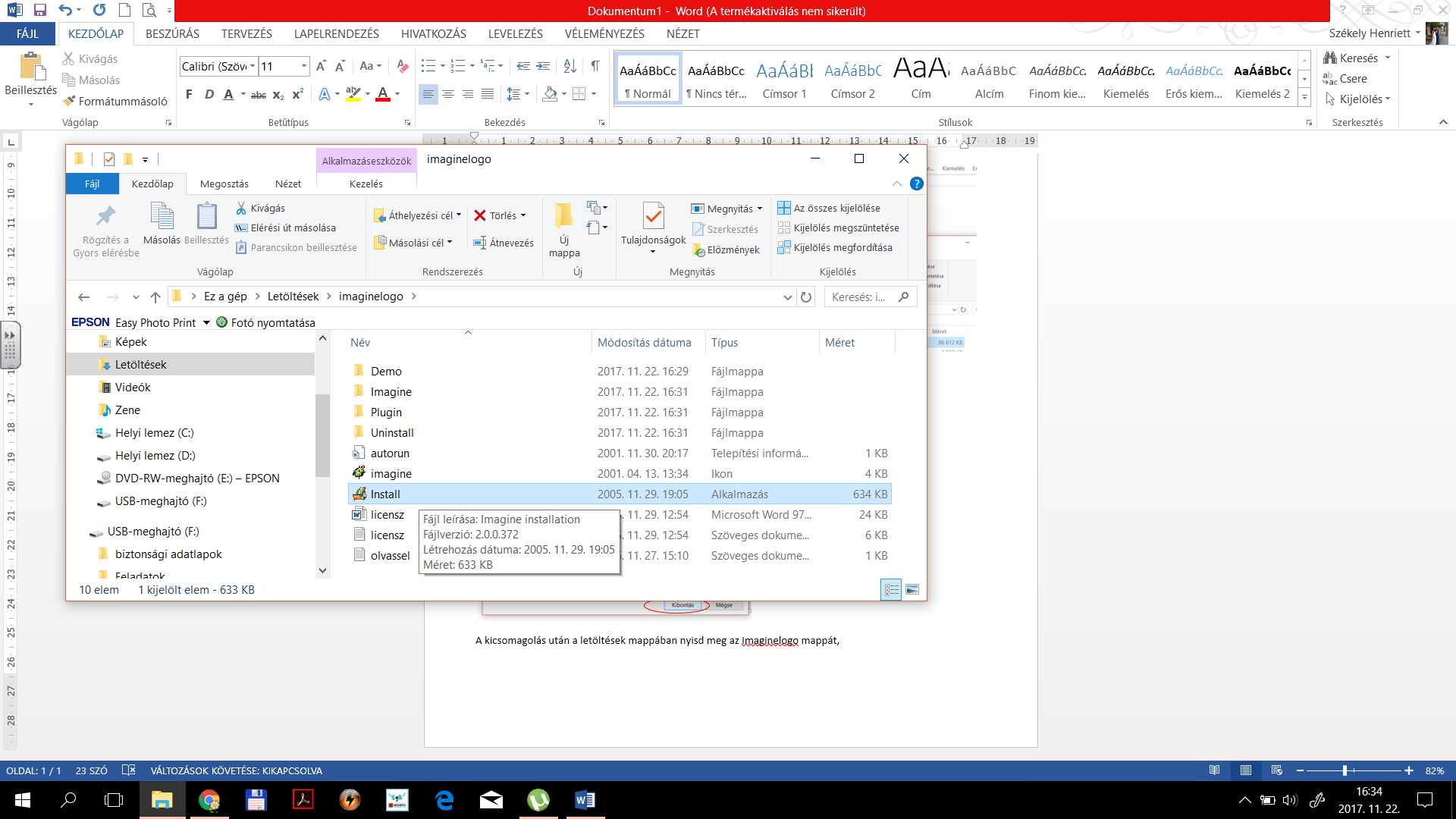 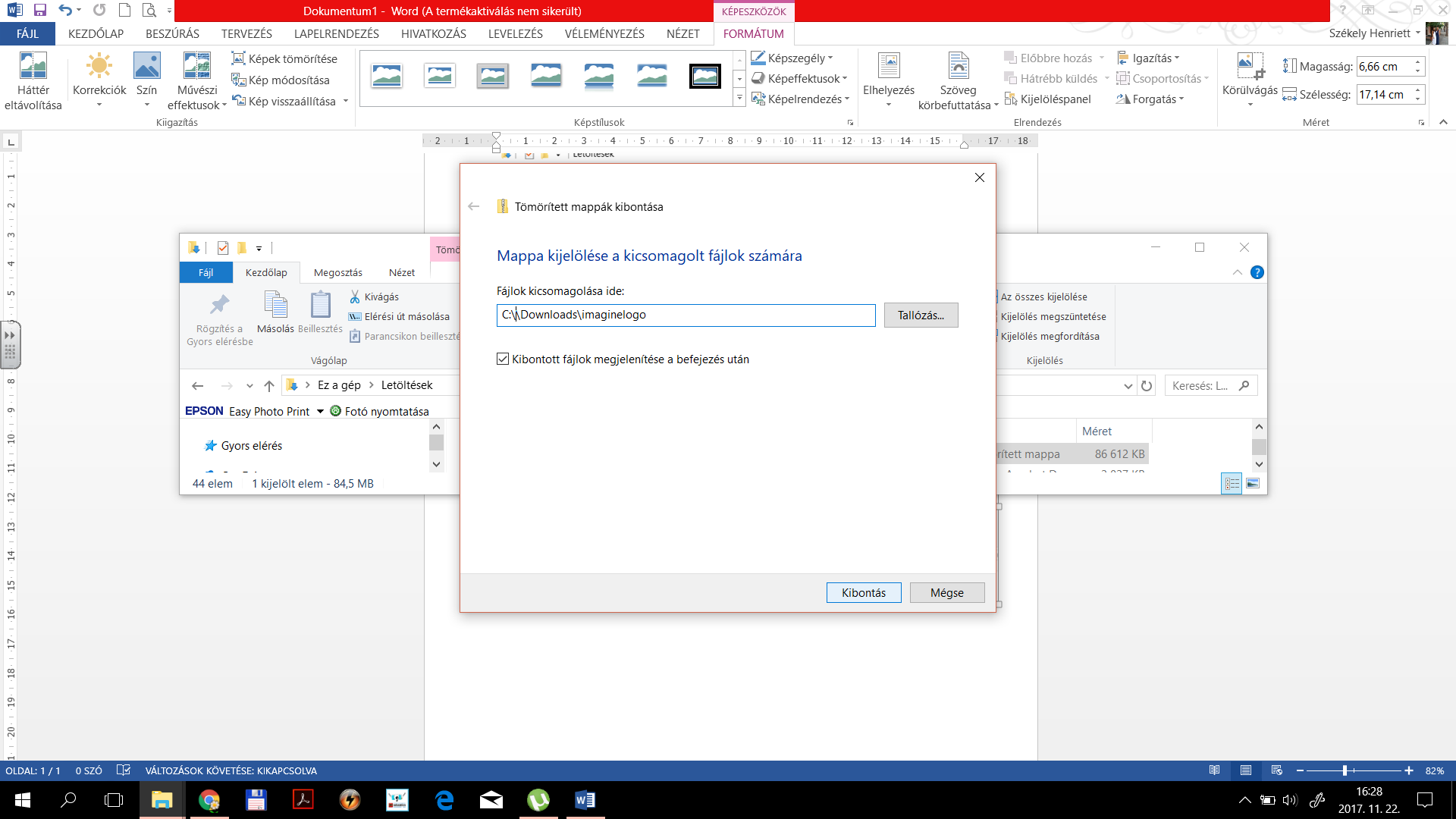 A kicsomagolás után a letöltések mappában nyisd meg az Imaginelogo mappát,Insall-al telepítsd a programot!